Zasedání Žákovského parlamentuze dne 16. června 20211.	náměty a požadavky žáků vedení školy po návratu žáků do školy k prezenční formě výuky nebyly žádné podněty či požadavky2.	připomínky vedení školy a  učitelůuzávěrka klasifikace – nutnost doplnění či opravy známek do 23. 6. (k tomuto datu běží i odpolední výuka)nutnost návratu k běžnému režimu a plnění studijních povinností3.	sdělení  o novinkách v průběhu školního roku24. 6. v dopoledních hodinách proběhne poslední zvonění pro žáky 9. ročníku, 28. – 29. 6. třídnické práce, výběr učebnicdružina a obědy budou realizovány do 29. 6. včetně30. 6. předávání vysvědčení, žáci 9. ročníku až od 9.00 hod. z důvodu slavnostního rozloučení se zřizovatelem, vedením školy a pedagogickým sborem školy                          Mgr. Bc. Jiří FUCHS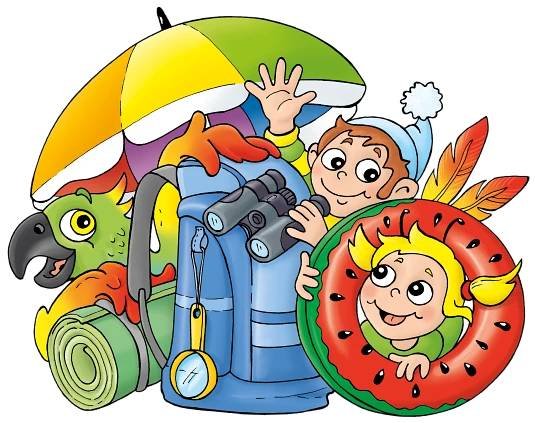                                                                                          zástupce ředitele školy